Residential Resources, Inc.BUDGET 2019 -  2020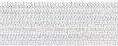 $175,000.00	$175,000.006/20/19 (RRI Board Approved)Residential Resources, Inc.2019-2020 Residential Resources, Inc.’s budget has been mostly consistent for the previous 15 years, with the exception of rent and utilities.  Whenever there is insufficient funding the Founder/CEO who serves as the Executive Director takes a cut in salary.  She has also gone without pay when funding was inadequate.  All staff have only received three raises during their employment and their raise was five years ago.IncomeFederal Government Contracts$38,360 .00State Government Contracts$36,000.00Non-Government Contracts$44,000.00Donations$2,000.00Foundations$0.00RentUnknown Source (Funding Needed)$29,640.00$25,000.00$175,000.00ExpensePayroll$99,170.00Payroll Expenses$13,992.00Health Insurance/Retirement$6,771.00Office Supplies$4,076.00Telephone$7,643.00Postage$890.00Printing/Publishing$2,017.00Local Travel$585.00Major Conferences/Trainings & Meetings$3,000.00CHOO - Property Maintenance/Repairs$2,500.00Professional Fees & Dues$200.00Staff Training$3,320.00Facility Lease/Utilities$15,712.00Facility Security Service$500.00Liability/Hazard Insurance$4,544.00Equipment  &  Software Purchases$2,500.00Advertising$800.00Professional Services: Accounting/Legal$6,780.00IncomeFederal Government Contracts$48,000 .00 (HUD/HHF)State Government Contracts$36,000.00 (THDA)Donations$1,000.00 (Pending)Foundations    $35,000.00(Misc) ((((PendingRentUnknown Source (Funding Needed)$30,000.00$25,000.00$175,000.00